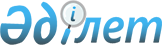 Об утверждении лимитов и квот вылова рыбы и добычи морского зверя (тюленя) в рыбохозяйственных водоемах на 2004 годПостановление Правительства Республики Казахстан от 31 декабря 2003 года N 1380

      В соответствии с 
 Законо 
м Республики Казахстан от 21 октября 1993 года "Об охране, воспроизводстве и использовании животного мира" Правительство Республики Казахстан постановляет:




      1. Утвердить лимиты и квоты вылова рыбы и добычи морского зверя (тюленя) в рыбохозяйственных водоемах на 2004 год согласно приложению.




      2. Комитету рыбного хозяйства Министерства сельского хозяйства Республики Казахстан обеспечить в установленном законодательством порядке распределение утвержденных лимитов и квот вылова рыбы и добычи морского зверя (тюленя) между хозяйствующими субъектами.




      3. Настоящее постановление вступает в силу со дня подписания.


      

Премьер-Министр




      Республики Казахстан



Утверждены               



постановлением Правительства      



Республики Казахстан          



от 31 декабря 2003 года N 1380     




 


Лимиты и квоты вылова рыбы и добычи морского зверя






(тюленя) в рыбохозяйственных водоемах на 2004 год 




<*>






 





     Сноска. Внесены изменения - постановлением Правительства РК от 20 мая 2004 г. 


 N 562 


 .




(в тоннах)                         


____________________________________________________________________



Виды рыб и    ! Лимиты и квоты допустимого вылова рыбы



морского зверя! и добычи морского зверя (тюленя) в водоемах



(тюлень)      !  



-------------------------------------------------------------------



       1      !                      2



--------------------------------------------------------------------



                    Урало-Каспийский бассейн



                Река  Прибрежный      Река   Прибрежный     Каспийс-



                Урал  морской лов с   Кигач  морской лов с  кое море



                      предустьевым           предустьевым   (НИР)



                      пространством          пространством


1. Осетровые    234,5                  4,5                    15



научно-



промысловый



лов,(всего)



в том числе:



  белуга         54,2                                         4



  севрюга       141,8                                         6,5



  осетр          36,5                                         3,5



  шип             2                    -                      1,0  


Из них:


квота



Туркменистана    27,41



в том числе:



  белуга          1,0



  севрюга        24,91                 4,5



  осетр           1,5


(при условии



заключения



международного



соглашения)


2. Вобла          800    400           600        200



Из них на НИР    40,0   30,0          10,0       10,0



 



3. Крупный



частик           6100   2860          3990       2740



в том числе:



   судак         1200    800           150        200



   сазан          400    320           300        400



   лещ           4000   1200          3000       1000



   жерех          300    240            40         40



   сом            200    300           500       1100



 



Из них на НИР     190     70            30         50


Всего крупного



частика воблы    6900   3260          4590       2940



 



4. Мелкий частик,



туводные и



култучные         300    400           800       2000



из них на НИР      10      5            15         20



5. Сельдь                                                     300



6. Кефаль                                                     400



7. Килька                                                    8500



8. Частиковые                                                 700



Из них



Из них



вобла                                                         200



Крупный частик                                                400



Мелкий частик                                                 100


Всего рыб:      7434,5   3660          5394,5      4940      9915



 



9. Каспийский



тюлень (голов)                                               5200



в том числе



  - взрослый                                                  600



  - белек                                                    4600


Озеро Балхаш и дельта реки Или



                      Озеро Балхаш           Дельта реки Или



1. Лещ                   8000                      20



2. Судак                  500                      25



3. Жерех                  250                      70



4. Вобла                  250                      50



5. Сом                    400                     160



6. Берш                   100                      10



   Итого                 9500                     335


Алакольская система озер



                     Озеро          Озеро         Озеро



                    Алаколь       Кошкарколь     Сасыкколь


1. Лещ                276            285            913



2. Судак               38             17            131



3. Сазан               20             -              -



4. Окунь              229             -              - 



5. Карась             305             74            237



   Итого              868            376           1281


Капшагайское водохранилище



1. Лещ                                  1402



2. Судак                                  87



3. Сазан                                  47



4. Жерех                                  28



5. Сом                                    55



6. Толстолобик                            67



7. Белый амур                             16



8. Плотва                                  3



9. Карась                                  2



   Итого                                1707


Аральское море



1. Камбала-глосса                       1250


Шардаринское водохранилище



1. Карась                                 56



2. Лещ                                    18



3. Судак                                21,4



4. Плотва                               19,2



5. Жерех                                 7,0



6. Чехонь                                  2



7. Сазан                                 179



8. Сом                                   5,6



   Итого                               308,2


Бухтарминское водохранилище



1. Лещ                                  8088



2. Судак                                 769



3. Плотва                                619



4. Окунь                                 310



5. Щука                                  161



6. Язь                                    40



7. Рипус                                 142



8. Сазан                                  10



9. Линь                                    4



10. Налим                                  8



   Итого                               10151


Шульбинское водохранилище



 



1. Плотва                                100



2. Окунь                                  56



3. Лещ                                   160



4. Судак                                  96



5. Карась                                  2



6. Прочие                                  1



   Итого                                 415


Канал имени К. Сатпаева



1. Лещ                                    25



2. Плотва                                 14



3. Судак                                  15



4. Окунь                                  16



5. Щука                                    6



6. Язь                                     2



7. Рипус                                   5



   Итого                                  83


 



      Примечание:



      Порядок вылова по НИР в пределах утвержденных лимитов (квот) определяется специально уполномоченным органом.



      Для научно-исследовательских целей, контрольных ловов и рыбоводных работ - всего до 2% от лимита каждого водоема.


____________________________________________________________________



   Водоемы     !Всего!             Виды рыб



               !     !----------------------------------------------



               !     !карась! лещ !судак!сазан !жерех!сиговые!прочие



               !     !      !     !     !(карп)!     !       !



--------------------------------------------------------------------



        1      !  2  !  3   !  4  !  5  !   6  !  7  !   8   !  9



-------------------------------------------------------------------


Акмолинская область



Вячеславское      43          34,7  6,1     -     -      -     2,2



водохранилище



 



Селетинское       39            25    5     1                   8



водохранилище



 



Пролив Донской     8                        4            3      1



 



оз. Барлыгуль     10    10



 



оз. Тайганколь    11                        4            2      5



 



оз. Анарколь       8     8



 



Биртабан-



Шалкарская       127    18      65   7      2                  35



система озер


Уялы-Шалкар       24     8       7   1      2                   6



 



Майбалык          22    13       1          3                   5



      



Большое Чебачье   14     -       1   -      2    -       4      7



      



оз. Сарыоба       15     4                  9                   2



      



оз. Жардыколь      8     8



 



оз. Жарлыколь     10     5                  1            1      3



      



оз. Балыкты        4     4



      



Водоем Ключи      10     1                  6            2      1



      



оз. Коржинколь    16     2       5          4                   5



      



Другие водоемы   100   57,4     4,4  3,7  11,5   -      3,4   19,6



 



      Итого      469  138,4   143,1  22,8 49,5   -     15,4   99,8


 



Актюбинская область



Иргиз - Тургайская



система озер      150                                           150



 



Каргалинское



водохранилище      40    10    15           1                    14


Актюбинское



водохранилище      25     4    10      2    1                     8



      



Другие водоемы     35                                            35


       Итого       250    14    25      2    2                   207


Жамбылская область



оз. Биликоль       82    52     5     3   12      -              10



      



оз. Акколь         42    13     7     8    9      -               5



      



Тасоткольское



водохранилище      36     3    17     7    4                      5


оз. Большие



Камкалы            12           3          2     0,5            6,5



      



Терс-Ащибулакское



водохранилище      9,8    2   1,3     3    2                    1,5



      



Другие водоемы    68,2  8,3   3,7     2  3,7                   50,5



      



      Итого        250 78,3    37    23 32,7     0,5           78,5


Западно-Казахстанская область



оз. Жалтырколь      20          9     1     2    -                8



      



оз. Жанаталап       10          4     -     1    -                5



      



оз. Сарышаганак     10          4     1     1    -                4



      



оз. Сокрыл          20          9     1     2    1                7



      



оз. Едильсор        50         10    10    20    -               10



      



Другие водоемы     100       48,1   1,9   3,7  3,2             43,1



      



      Итого        210       84,1  14,9  29,7  4,2             77,1


Карагандинская область



Водохранилища



канала имени



К.Сатпаева          83         39    15   4,5                  24,5



      



Водохранилища



и малые плотины    138         41     4  20,45                72,55



      



Другие водоемы      79    -     -     -   14,5                 64,5



      



      Итого        300         80    19  39,45               161,55


Кызылординская область



Система озер       450    -    -     -     -                    450


Костанайская область



Верхне-Тобольское



водохранилище      158         80         7               8      63



      



Каратомарское



водохранилище       87         60         7               8      12



      



      Итого        245        140        14              16      75


Павлодарская область



р Иртыш с затонами,



протоками и малыми 130    -    30    6    8               -      86



реками



      



Озера              120          4    3   16                      97



      



Водохранилища



ГРЭС-1, ГРЭС-2,



Экибастузское       20          7    3    2                       8



      



      Итого        270         41   12   26               -     191


 Северо-Казахстанская область



оз. Б.Тарангул     145    3    70   -     5              15      52



      



Сергеевское         



водохранилище       80   10    40                                30



      



оз. Улыколь         70   30    -    -    30     -         -      10



      



р. Ишим             50   -     10   -     -     -                40



      



оз. Малый Тарангул  40   10    -    -    20     -         4       6



      



оз. Питное          25   25    -    -     -     -         -       -



      



оз. Алва            18   18    -    -           -         -       -



      



оз. Кендыкты        18   18    -          -     -         -       -



      



оз. Половинное      18   18    -    -           -         -       -



      



Другие водоемы     100 72,2    -    -   8,3     -       10,3    9,2


      Итого        564 204,2  120      63,3             29,3  147,2


Южно-Казахстанская область



Бугуньское



водохранилище       70 14,5  6,4  25,5   17    2,5       -      4,1



      



р. Сырдарья



с пойменными



озерами           72,7  3,5  8,4   1,4  7,7   15,2       -     36,5



      



Бадамское



водохранилище        8  0,6  0,5   2,3        0,4        -      4,2



      



Шошкакольская



система озер        12    4    2          3     -        -        3



      



Система озер



реки Шу              8         1        2,4    0,5       -      4,1



      



      Итого      170,7  22,6 18,3 29,2 30,1   18,6             51,9



--------------------------------------------------------------------


      Другие водоемы - рыбохозяйственные водоемы (озера, старицы,  пруды и другие) площадью от 15 до 100 га, максимальной глубиной до 2 метров.

					© 2012. РГП на ПХВ «Институт законодательства и правовой информации Республики Казахстан» Министерства юстиции Республики Казахстан
				